 For more info Contact :    Darlene   928- 715-1853                                                                                      
                                         
or send e-mail to:  bndrj.d@gmail.com     
-----------------------------------------------------------------------------------------------------------------
                                   Registration form for Attendees 

Name(s)_______________     ________________   _______________________Address _______________________________________________________

State__________________ Zip____________________
E-mail _______________________@______________________________

willing to volunteer ___yes ____no   Help Set-up ____yes Big Book ExperienceWe will be taking all 12 Steps following the directions from the book
 “Alcoholics Anonymous”.Big Book ExperienceWe will be taking all 12 Steps following the directions from the book
 “Alcoholics Anonymous”.Big Book ExperienceWe will be taking all 12 Steps following the directions from the book
 “Alcoholics Anonymous”.Big Book ExperienceWe will be taking all 12 Steps following the directions from the book
 “Alcoholics Anonymous”.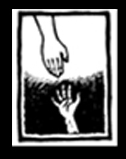 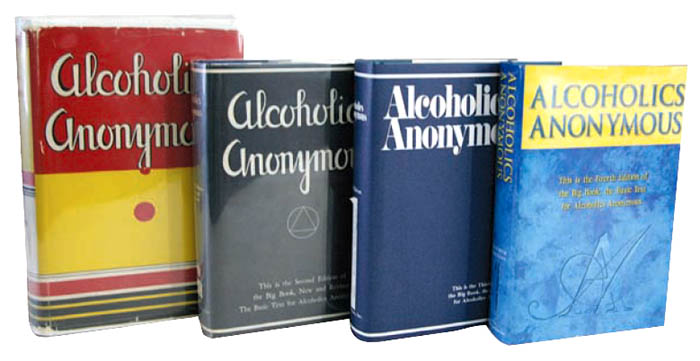 Sponsored / Hosted by: Easy Does it grp.Location: Peach Springs, AZ 
Multi center. (Hualapai Reservation)Date:   Saturday September 24th 2011Time:  8:30am-4:30pm Sponsored / Hosted by: Easy Does it grp.Location: Peach Springs, AZ 
Multi center. (Hualapai Reservation)Date:   Saturday September 24th 2011Time:  8:30am-4:30pm Sponsored / Hosted by: Easy Does it grp.Location: Peach Springs, AZ 
Multi center. (Hualapai Reservation)Date:   Saturday September 24th 2011Time:  8:30am-4:30pm Sponsored / Hosted by: Easy Does it grp.Location: Peach Springs, AZ 
Multi center. (Hualapai Reservation)Date:   Saturday September 24th 2011Time:  8:30am-4:30pm Presented by: Brian T. – Cottonwood, AZ  928 202-6098          RecoveredAA@Aol.com      www.BigBookExperience.orgPresented by: Brian T. – Cottonwood, AZ  928 202-6098          RecoveredAA@Aol.com      www.BigBookExperience.orgPresented by: Brian T. – Cottonwood, AZ  928 202-6098          RecoveredAA@Aol.com      www.BigBookExperience.orgPresented by: Brian T. – Cottonwood, AZ  928 202-6098          RecoveredAA@Aol.com      www.BigBookExperience.orgPresented by: Brian T. – Cottonwood, AZ  928 202-6098          RecoveredAA@Aol.com      www.BigBookExperience.orgScheduleSat. Morning, 9:00am – 9:45 amHistory of the Alcoholics Anonymous(Break) 9:45am-10:00amSaturday Morning, 10:00 – 11:15 amSession # 1 Surrender ~Steps 1, 2, 3(Break) 11:15am-11:30amSaturday Afternoon, 11:30am - 12:45 pmSession # 2 Sharing ~Steps 4 and 5.ScheduleSat. Morning, 9:00am – 9:45 amHistory of the Alcoholics Anonymous(Break) 9:45am-10:00amSaturday Morning, 10:00 – 11:15 amSession # 1 Surrender ~Steps 1, 2, 3(Break) 11:15am-11:30amSaturday Afternoon, 11:30am - 12:45 pmSession # 2 Sharing ~Steps 4 and 5.(Lunch Break 1 ½ hr) 12:45pm- 2:00pm
5th Step with Sponsor or Sharing Partner
Saturday Afternoon, 2:00 - 3:15 pmSession # 3 Restitution ~Steps 6, 7, 8 ,9 +10(Break) 3:15-3:30pmSaturday Afternoon, 3:30 - 4:45 pmSession # 4 Guidance ~Steps 11 + 12
(Lunch Break 1 ½ hr) 12:45pm- 2:00pm
5th Step with Sponsor or Sharing Partner
Saturday Afternoon, 2:00 - 3:15 pmSession # 3 Restitution ~Steps 6, 7, 8 ,9 +10(Break) 3:15-3:30pmSaturday Afternoon, 3:30 - 4:45 pmSession # 4 Guidance ~Steps 11 + 12
